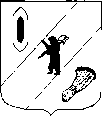 СОБРАНИЕ ПРЕДСТАВИТЕЛЕЙГАВРИЛОВ-ЯМСКОГО  МУНИЦИПАЛЬНОГО РАЙОНАРЕШЕНИЕО внесении изменений в решение Собрания представителейГаврилов-Ямского муниципального района от 30.04.2019 № 189Принято Собранием представителейГаврилов-Ямского муниципального района28.04.2022В соответствии со статьей 28 Федерального закона от 06.10.2003 №131-ФЗ «Об общих принципах организации местного самоуправления в Российской Федерации», Градостроительным кодексом Российской Федерации, статьей 16 Устава Гаврилов-Ямского муниципального района Ярославской области, Собрание представителей Гаврилов-Ямского муниципального района РЕШИЛО:Внести в Положение о порядке организации и проведения публичных слушаний в Гаврилов-Ямском муниципальном районе, утвержденное решением Собрания  представителей Гаврилов-Ямского муниципального района № 189 от 30.04.2019, изменения согласно приложению.2. Решение опубликовать в районной массовой газете «Гаврилов-Ямский вестник» и на официальном сайте Администрации Гаврилов-Ямского муниципального района в сети Интернет. 3. Решение вступает в силу с момента официального опубликованияГлава  Гаврилов-Ямского муниципального района                                          		      А.А. КомаровПредседатель Собрания представителей Гаврилов-Ямскогомуниципального района						      А.Б. Сергеичевот 28.04.2022№ 161Приложение к решению Собрания представителейГаврилов-Ямского муниципального районаот 28.04.2022   № 161 Изменения,вносимые в Положения о порядке организации и проведения публичных слушаний в Гаврилов-Ямском муниципальном районе Пункт 1.7. раздела 1 изложить в следующей редакции:«1.7. Также на публичные слушания выносятся проекты генеральных планов сельских поселений Гаврилов-Ямского муниципального района, проекты правил землепользования и застройки сельских поселений Гаврилов-Ямского муниципального района, проекты планировки территории, проекты межевания территории, проекты, предусматривающие внесение изменений в один из указанных утвержденных документов, проекты решений о предоставлении разрешения на условно разрешенный вид использования земельного участка или объекта капитального строительства, проекты решений о предоставлении разрешения на отклонение от предельных параметров разрешенного строительства, реконструкции объектов капитального строительства, по вопросам изменения одного вида разрешенного использования земельных участков и объектов капитального строительства на другой вид такого использования при отсутствии утвержденных правил землепользования и застройки.     Публичные слушания по проекту планировки территории и проекту межевания территории не проводятся в случаях, предусмотренных частью 12 статьи 43 и частью 22 статьи 45 Градостроительного кодекса Российской Федерации, а также в случае, если проект планировки территории и проект межевания территории подготовлены в отношении:       - территории в границах земельного участка, предоставленного садоводческому или огородническому некоммерческому товариществу для ведения садоводства или огородничества;       - территории для размещения линейных объектов в границах земель лесного фонда.».Подпункт 5.2. раздела 5  изложить в следующей редакции: «5.2.1. В целях соблюдения права человека на благоприятные условия жизнедеятельности, прав и законных интересов правообладателей земельных участков и объектов капитального строительства по проектам генеральных планов, проектам правил землепользования и застройки, проектам планировки территории, проектам межевания территории, проектам, предусматривающим внесение изменений в один из указанных утвержденных документов, проектам решений о предоставлении разрешения на условно разрешенный вид использования земельного участка или объекта капитального строительства, проектам решений о предоставлении разрешения на отклонение от предельных параметров разрешенного строительства, реконструкции объектов капитального строительства (далее также в настоящей статье - проекты) в соответствии с Уставом Гаврилов-Ямского  муниципального района и решением Собрания представителей Гаврилов-Ямского муниципального района и с учетом положений настоящего Кодекса проводятся общественные обсуждения или публичные слушания, за исключением случаев, предусмотренных Градостроительным кодексом РФ и другими федеральными законами. Проведение публичных слушаний по вышеуказанным вопросам осуществляется Управлением по архитектуре, градостроительству, имущественным и земельным отношениям Администрации Гаврилов-Ямского муниципального района в соответствии с данным Положением и Градостроительным кодексом РФ.».ПОЯСНИТЕЛЬНАЯ ЗАПИСКАк проекту о внесении изменений в решение Собрания представителейГаврилов-Ямского муниципального района от 30.04.2019 №189«Об утверждении Положения о порядке организации и проведенияпубличных слушаний в Гаврилов-Ямском муниципальном районе».Проект внесения изменений в Решение Собрания представителей Гаврилов-Ямского муниципального района от 30.04.2019 №189 разработан с целью приведения Положения о порядке организации и проведения публичных слушаний в Гаврилов-Ямском муниципальном районе в соответствие требованиями Федерального закона от 29.12.2017 № 455-ФЗ «О внесении изменений в Градостроительный кодекс Российской Федерации и отдельные законодательные акты Российской Федерации», Федерального закона от 02.08.2019 № 283-ФЗ «О внесении изменений в Градостроительный кодекс Российской Федерации и отдельные законодательные акты Российской Федерации».Разработчиком Положения является Управление по архитектуре, градостроительству, имущественным и земельным отношениям Администрации Гаврилов-Ямского муниципального района.